ANIMA'T A PARTICIPAR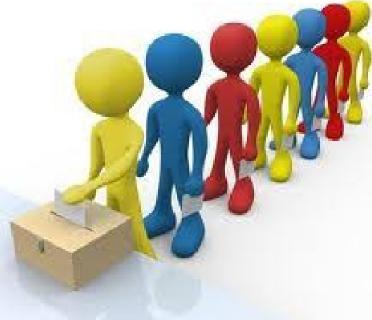 ELECCIONS AL CONSELL ESCOLAR 2021ESCOLA OFICIAL D'IDIOMES DE PALMA ANDREU CRESPÍ PLAZAEL PROFESSORAT, L'ALUMNAT I EL PAS teniu un paper molt important en les eleccions al Consell Escolar.Animeu-vos a participar activament al Consell Escolar.En aquestes eleccions de renovació parcial necessitem cobrir:5 representants de l'alumnat i 3 representants del professorat.Podeu presentar-vos com a candidats al consell escolar FINS DIA 5 DE NOVEMBRE A LES 13.00 HORES A LA SECRETARIA DE L'ESCOLA o eoipalma@educaib.euDIA 19 DE NOVEMBRE es celebraran les eleccions del professorat.DIA 22 DE NOVEMBRE es celebraran les eleccions de l’alumnat.Les vacants del consell escolar s'ocupen segons els resultats de les eleccions. Si més endavant un membre deixa el consell escolar, passarà a ocupar el seu lloc la següent candidatura més votada en les darreres eleccions. Si no hi ha més candidats per cobrir la plaça, queda vacant fins a la propera renovació del consell escolar. Per això te necessitem!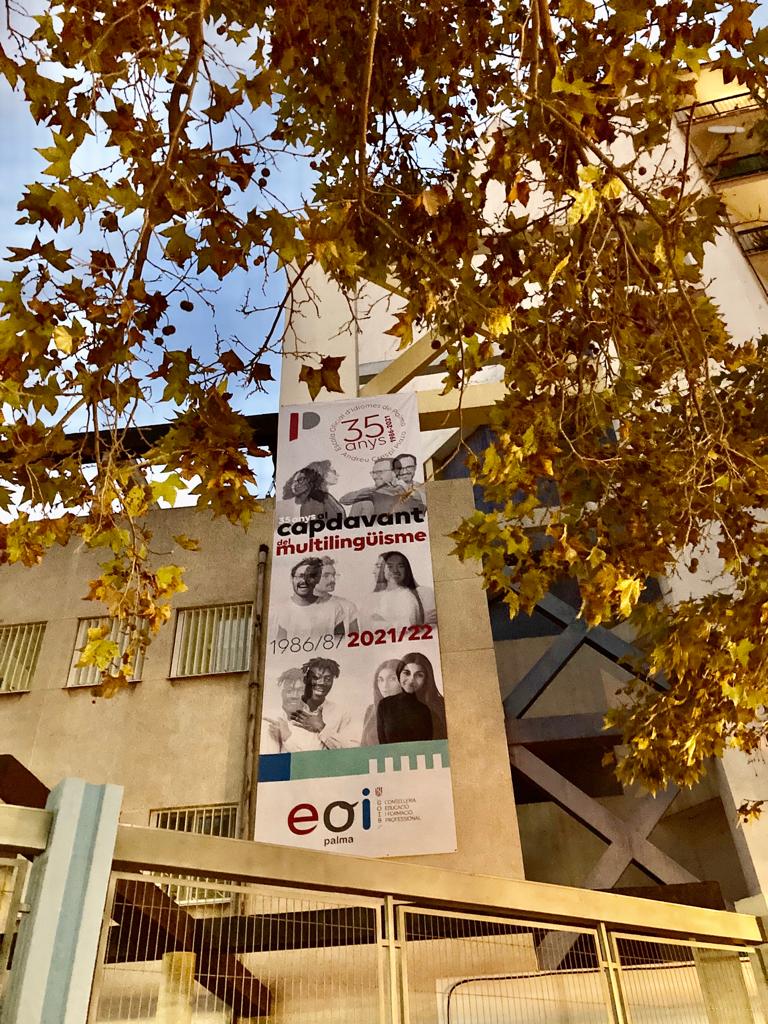 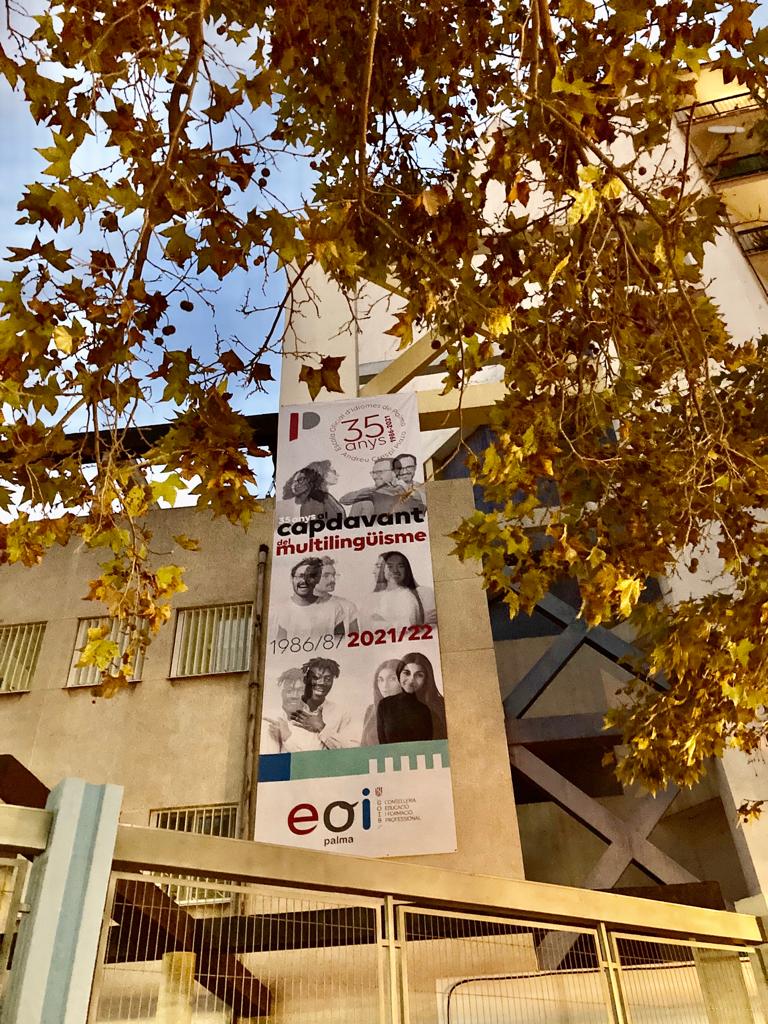 